Государственное  учреждение образования« Средняя школа г.п. Краснополье»Конспект урока русского языка (обучение чтению)во 2 классе ( 3-ой год обучения)по программе I отделения вспомогательной школы                                                                                Учитель-дефектолог:                                                                                Шагова Оксана ВикторовнаТема урока: Звук и буква Щ. Чтение слогов, слов с буквой ЩТип урока: урок усвоения новых знанийЦель: планируется, что к окончанию урока обучающиеся будут соотносить звук и букву, читать слоги и слова с буквой щ.Задачи:-формировать представление о звуке и букве Щ, развивать умение читать слова по слогам , закреплять умение звуко-буквенного анализа слов;-способствовать развитию фонематического анализа и синтеза слов с помощью упражнений;-создавать условия для воспитания интереса к чтению.Оборудование: дидактическое пособие «Читай играя», таблица характеристики звука, звуковая линейка, цветные предметы (камешки, полоски бумаги), графические схемы для звукового анализа слов.Ход урока:I. Организационный этап1.Прозвенел и смолк звонок,Начинается урок.Мы за парты тихо сели,На меня все посмотрели.- Ребята, я улыбаюсь вам, вы улыбнитесь мне, повернитесь и подарите улыбку друг другу. С хорошим настроением начинаем наш урок.2. Артикуляционная гимнастика- Для того чтобы наш язычок был послушным и правильно произносил звуки, выполним артикуляционную гимнастику (выполнение упражнений: «Улыбочка», «Трубочка», «Вкусное варенье», «Часики»).II. Этап подготовки обучающихся к активному усвоению знаний-Вспомните, какие звуки бывают? (Гласные и согласные)-Назовите гласные? Пропойте их.-Назовите согласные? -Сегодня на уроке мы продолжим путешествие по стране Буквограда и познакомимся с новым звуком и буквой, научимся составлять и читать слоги и слова.-А с каким звуком мы сегодня познакомимся, вы скажите мне сами.На доске картинки: щенок, щавель, щипцы, щука. Назовите предметы. Какой звук чаще всего встречается в словах? [щ]Давайте вместе его произнесем: Щ-Щ-ЩIII. Этап усвоения новых знаний1. Характеристика звука Щ.-Определите, какой это звук? (согласный или гласный). Почему? -Глухой или звонкий? (Глухой)2. Узнавание звука среди других (изолированно, на фоне слога, слова). -А теперь давайте будем учиться узнавать звук [щ] среди других звуков, в слогах, в словах.3. Упражнение «Поймай звук» (дидактическое пособие «Читай играя»)-Хлопни в ладоши, если услышишь звук [щ]*Щ, а, ц, щ, о, с, щ, з, а, щ, и, е, ч, з, а, щ, ж, и, ш, щ.* Заяц, лещ, колечко, плащ, ученик, борщ, стол, школа, овощи, ёжик.4. Знакомство с буквой ЩЗвук при чтении обозначается буквой.- На что похожа буква Щ? (расческу, щетку и т.д.)-Послушайте стихотворение про букву Щ:На расческу Щ похожа, три зубца всего,Ну, что же? (демонстрация картинки с изображением расчески)- Обведите пальцем букву Щ. (обводка буквы из картона)5. Физкультминутка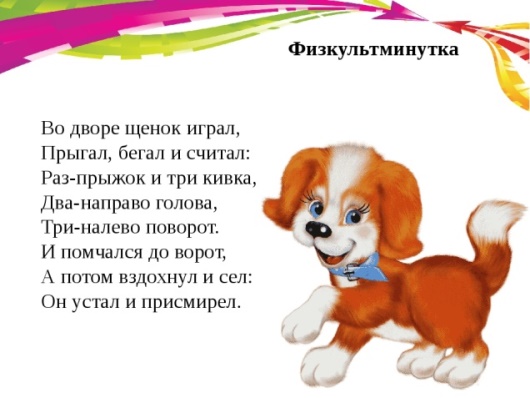 6. Чтение слогов. Работа с букварем (с.120)(Фронтальная работа. Индивидуальная работа)Чтение слоговАЩ, УЩ, ИЩ, ЕЩ, ОЩЩА, ЩУ, ЩИ, ЩЕАЩ-ЩА, УЩ-ЩУ, ИЩ-ЩИ, ЕЩЩЕ, ОЩ-ЩЕ7. Составление буквы Щ из полосок бумаги, обводка по контуру, группировка стилизованных букв.(Ангелина З., Даниил П.) (дидактическое пособие «Читай играя»).8. Упр. «Найди букву среди других». Слияние букв в слоги по таблице, составление обратных слогов (Милена Б.) (дидактическое пособие «Читай играя»).IV. Коррекционно- аналитический этап1. Упражнение «Составить слова по первому слогу» (дидактическое пособие «Читай играя»).-Назовите предметы на доске. Составьте слова-названия, соединив первый слог со вторым из другого столбика. Прочитай по слогам, а потом слово целиком. Подбери к нему соответствующую картинку.ЩА - ВЕЛЬ, ЩАВЕЛЬЩЕ- НОК, ЩЕНОКЩУ- КА, ЩУКАЩИ - ПЦЫ, ЩИПЦЫИндивидуальная работа с Даниилом П. работа с карточками, чтение  слов глобально. 2.Звуко-буквенный анализ слова «щука»Упражнение «Слово рассыпалось».- Сколько звуков в слове? (Четыре)- Какой звук первый? Последний?-Соберите слово «щука» из букв разрезной азбуки.V. Обобщающий этап.Словесная оценка учащихся.VI. Рефлексивный этап- Какой новый звук мы сегодня изучили?  (Щ)- Какой это звук? (гласный, согласный, твердый, мягкий)- Какой буквой обозначается этот звук? Покажите ее.-На какую букву похожа? Чем отличается от буквы Ш?